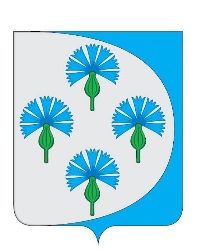 Российская Федерациясобрание представителей сельского поселения Черновский муниципального района Волжский Самарской областиТРЕТЬЕГО СОЗЫВА_________________________________________________________________РЕШЕНИЕ     от «22» июля 2020 г.                                                                    №  227Об одобрении проекта соглашения между Администрацией сельского поселения Черновский муниципального района Волжский Самарской области и Администрацией муниципального района Волжский Самарской области о передаче осуществления части полномочий по решению вопросов местного значения поселения в 2020 году      В соответствии с Бюджетным кодексом Российской Федерации, пунктом 4 статьи 15 Федерального закона от 06.10.2003 № 131-ФЗ «Об общих принципах организации местного самоуправления в Российской Федерации», Уставом сельского поселения Черновский муниципального района Волжский Самарской области, Собрание представителей сельского поселения Черновский муниципального района Волжский Самарской области РЕШИЛО:          1. Одобрить проект соглашения, заключаемого между Администрацией сельского поселения Черновский муниципального района Волжский Самарской области и Администрацией муниципального района Волжский Самарской области о передаче осуществления части полномочий по вопросам местного значения в 2020 году, согласно приложению.         2. Установить, что реализация передаваемых полномочий будет осуществляться за счет финансового обеспечения в виде межбюджетных трансфертов из бюджетов поселений в бюджет муниципального района Волжский Самарской области. 3.Разместить настоящее Решение на официальном сайте Администрации сельского поселения Черновский http://admchernovsky.ru.4. Настоящее Решение вступает в силу со дня его подписания. Глава сельского поселения Черновский     			А.М. КузнецовПредседатель Собрания представителейсельского поселения Черновский     				Ю.А. ОтгулевПРИЛОЖЕНИЕ                                                                            к решению Собрания представителей                                                                            сельского поселения Черновский муниципального района ВолжскийСамарской области    № 227 от 22.07.2020 г.  ПРОЕКТСоглашениемежду администрацией сельского   поселения Черновский муниципального района Волжский Самарской области и администрацией муниципального района Волжский Самарской области о передаче осуществления части полномочий по вопросам местного значения поселенийг. Самара                	                                              «___»____________ 2020 г.Администрация сельского поселения (наименование поселения) муниципального района Волжский Самарской области (далее – Администрация поселения), в лице Главы сельского поселения Черновский муниципального района Волжский Самарской области Алексея Михайловича Кузнецова, действующего на основании Устава сельского поселения Черновский и решения Собрания представителей сельского поселения Черновский от 22.07.2020 № 226, с одной стороны, иАдминистрация муниципального района Волжский Самарской области (далее – Администрация муниципального района), в лице Главы муниципального района Волжский Самарской области Евгения Александровича Макридина, действующего на основании Устава муниципального района Волжский Самарской области и решения Собрания представителей муниципального района Волжский Самарской области от __________ № _____, с другой стороны, в соответствии с частью 4 статьи 15 Федерального закона от 06.10.2003 № 131-ФЗ «Об общих принципах организации местного самоуправления в Российской Федерации», заключили настоящее Соглашение о нижеследующем:Статья 1. Предмет соглашения.1.1.  Предметом настоящего Соглашения является передача Администрацией поселения осуществления части своих полномочий по решению вопроса местного значения, предусмотренного пунктом 20 части 1 статьи 14 Федерального закона от 06.10.2003 № 131-ФЗ «Об общих принципах организации местного самоуправления в Российской Федерации» в 2020 году, а именно полномочий по:-  создание условий для организации досуга и обеспечения жителей поселения услугами организаций культуры в части проведения работ по капитальному ремонту здания МБУК ЦКД «Феникс» в поселке Черновский муниципального района Волжский Самарской области.Статья 2. Финансовое обеспечение переданного полномочия.2.1.  Переданные настоящим Соглашением полномочия осуществляются за счет межбюджетных трансфертов, предоставляемых из бюджета поселения в бюджет муниципального района, в пределах перечисленных денежных средств.2.2.  Ежегодный объем указанных в пункте 2.1 настоящей статьи межбюджетных трансфертов, предусматривается в решении Собрания представителей сельского поселения о бюджете на 2020 финансовый год.2.3.  Стороны определили объем межбюджетных трансфертов, необходимых для осуществления переданных полномочий, в размере ___________ рублей.2.4.  Межбюджетные трансферты перечисляются не позднее 25-го декабря 2020 года, носят целевой характер и используются Администрацией муниципального района в соответствии с бюджетным законодательством Российской Федерации.Статья 3. Права и обязанности сторон.3.1.  Во исполнение настоящего Соглашения Администрация поселения обеспечивает своевременное перечисление в бюджет муниципального района межбюджетных трансфертов, необходимых для осуществления переданных полномочий, в размере и порядке, установленных статьей 2 настоящего Соглашения.3.2.  Во исполнение настоящего Соглашения Администрация муниципального района:а) принимает на себя полномочия указанные в статье 1 настоящего Соглашения и самостоятельно определяет формы и методы их осуществления в соответствии с Федеральным законом от 06.10.2003        № 131-ФЗ «Об общих принципах организации местного самоуправления в Российской Федерации» и настоящим Соглашением в пределах выделенных на эти цели финансовых средств;б)  обеспечивает учет интересов сельского поселения и населения сельского поселения по вопросам, определенным в статье 1 настоящего Соглашения.Статья 4. Срок действия, основания и порядокпрекращения действия Соглашения.4.1.  Настоящее Соглашение вступает в силу со дня подписания сторонами и действует по 31.12.2020 г.4.2.  Действие настоящего Соглашения может быть прекращено досрочно по следующим основаниям:1)  по соглашению сторон; 2)  если осуществление полномочий становится невозможным, либо при сложившихся условиях эти полномочия могут быть наиболее эффективно осуществлены Администрацией поселения самостоятельно;3)  в одностороннем порядке без обращения в суд в случае изменения действующего законодательства Российской Федерации, в связи с которым реализация переданных полномочий становится невозможной.4.3.  Уведомление о расторжении настоящего Соглашения в одностороннем порядке направляется второй Стороне в письменном виде не менее чем за 2 месяца.4.4.  Настоящее Соглашение может быть расторгнуто одной из Сторон в одностороннем порядке, в случаях существенного нарушения условий настоящего Соглашения. Факты нарушения должны быть установлены в судебном порядке.Статья 5. Изменение условий Соглашения.5.1.  Изменение условий настоящего Соглашения осуществляется по взаимному согласию Сторон путем заключения дополнительного соглашения и внесения изменений и дополнений в Соглашение.5.2.  Основанием изменения и (или) дополнения Соглашения является изменение и (или) дополнение Федерального закона от 06.10.2003 № 131-ФЗ «Об общих принципах организации местного самоуправления в Российской Федерации», а также иных нормативных актов в части, касающейся, в частности, порядка заключения соглашений и передачи осуществления полномочий, решения вопросов местного значения, а также иных вопросов, связанных с настоящим Соглашением.Статья 6. Урегулирование споров.6.1.  Споры, которые могут возникнуть при исполнении условий настоящего Соглашения, Стороны будут стремиться разрешать в порядке досудебного разбирательства путем переговоров, обмена письмами и другими способами.6.2.  При не достижении взаимоприемлемого решения Стороны вправе передать спорный вопрос на разрешение в суд.6.3.  По всем вопросам, не урегулированным настоящим Соглашением, Стороны руководствуются нормами и положениями действующего законодательства Российской Федерации.Статья 7. Ответственность сторон.7.1.  Стороны несут ответственность за ненадлежащее исполнение обязанностей, предусмотренных Соглашением в соответствии с действующим законодательством Российской Федерации. В случае неисполнения Соглашения стороны несут ответственность, в соответствии с законодательством Российской Федерации.7.2.  Администрация муниципального района несет ответственность за осуществление переданных ей полномочий в той мере, в какой эти полномочия обеспечены финансовыми средствами.7.3.  Ответственность Администрации муниципального района наступает, если неисполнение (ненадлежащее исполнение) обязательств не вызвано неисполнением Администрацией поселения своих полномочий, в том числе по представлению Администрации муниципального района необходимой информации, документов и разъяснений.7.4.  В случае не перечисления Администрацией поселения финансовых средств из бюджета сельского поселения в бюджет муниципального района Администрация муниципального района вправе приостановить осуществление полномочий.7.5.  Стороны не несут ответственность по своим обязательствам, если:1)  в период действия настоящего Соглашения произошли изменения в действующем законодательстве Российской Федерации, делающие невозможным их выполнение;2)  невыполнение явилось следствием обстоятельств непреодолимой силы.7.6.  Сторона, для которой возникли условия невозможности выполнения обязательств по настоящему Соглашению, обязана немедленно известить другую сторону о наступлении и прекращении вышеуказанных обстоятельств.7.7.  Надлежащим подтверждением наличия вышеуказанных обстоятельств и их продолжительности будут служить документы Администрации муниципального района и Администрации поселения, а также соответствующих органов государственной власти.7.8.  Установление факта ненадлежащего осуществления Администрацией муниципального района переданных ей полномочий является основанием для одностороннего расторжения настоящего Соглашения. Статья 8. Заключительные положения.8.1.  В случае изменения реквизитов сторон настоящего Соглашения последние обязаны в пятидневный срок уведомить об этом друг друга в письменной форме.8.2.  Настоящее Соглашение подготовлено на ___ листах в двух экземплярах, по одному для каждой из Сторон, имеющих равную юридическую силу.Подписи сторон:Глава муниципального района                         Глава сельского поселения ЧерновскийВолжский Самарской области                               муниципального района Волжский                                                                                                           Самарской области    ____________________ Е.А. Макридин        ______________________А.М. Кузнецов              (Ф.И.О.)                                                                      (Ф.И.О.)